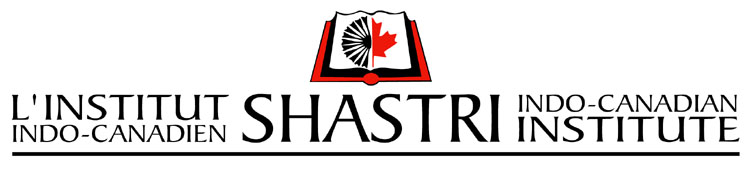 SHASTRI RESEARCH STUDENT FELLOWSHIP: MID-TERM PROGRESS REPORT The Institute’s Shastri Research Student Fellowship Committee reviews this report.  The committee would like you to focus on the following: 1) both the substance and administrative aspects of your proposal, and 2) your progress and accomplishments related to the objectives and strategy that was outlined in your original application to the Institute.The Progress report must be typed and is due in the Institute’s India Office half way through the fellowship period.  Name, address, telephone, facsimile and e-mail. Canadian institution of affiliation.University of association in India. Title of research project undertaken.Fellowship duration in months.Date of arrival in Canada.State the progress made in pursuit of project objectives till date.How do you see your time in Canada contributing to your Research work? Are you satisfied?

     Summarize key activities undertaken in relations to anticipated objectives and results of your proposed project, till date.Challenges encountered while working on project in affiliated Institute/University, till date.
Any other relevant information you wish to share with us.Fellowship Year_____________________________Signature:							Date:					